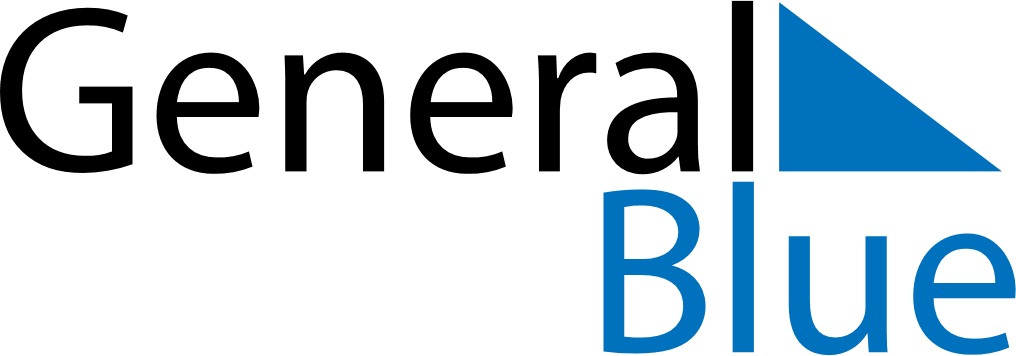 2020 – Q2Bolivia  2020 – Q2Bolivia  2020 – Q2Bolivia  2020 – Q2Bolivia  2020 – Q2Bolivia  AprilAprilAprilAprilAprilAprilAprilSundayMondayTuesdayWednesdayThursdayFridaySaturday123456789101112131415161718192021222324252627282930MayMayMayMayMayMayMaySundayMondayTuesdayWednesdayThursdayFridaySaturday12345678910111213141516171819202122232425262728293031JuneJuneJuneJuneJuneJuneJuneSundayMondayTuesdayWednesdayThursdayFridaySaturday123456789101112131415161718192021222324252627282930Apr 10: Good FridayApr 12: Easter SundayMay 21: Ascension DayJun 21: Andean New Year